（別紙１）令和６年度　筑豊ブロック少年団体等指導者研修会　兼　福岡県プレイリーダー２級研修会市町村名（　　　　　　　　　　　　　　　　　）所 属 名（　　　　　　　　　　　　　　　　　）担当者名（　　　　　　　　　　　　　　　　　）連絡先番号（　　　　　　　　　　　　　　　　　）メールアドレス（　　　　　　　　　　　　　　　　　）※　令和６年７月１１日（木）までに本件担当へ申し込みください。（ファクシミリ・電子メール可）※　右記の二次元コードからも申し込みできます。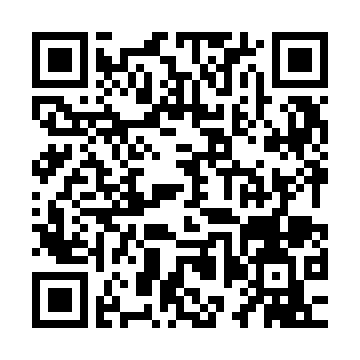 ※　上記個人情報については、本研修会にのみ使用します。※　配慮が必要な方は、申込みの際に別途御連絡願います。参加者氏名所　　属プレイリーダー２級修了証書希望１２３４５本件担当 福岡県教育庁筑豊教育事務所社会教育室社会教育主事　林　修平電話：０９４８－２５－２６０２ファクシミリ：０９４８－２５－４９４８電子メール：hayashi-s7748@pref.fukuoka.lg.jp